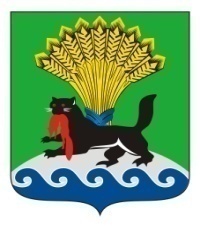 КОНТРОЛЬНО-СЧЕТНАЯ ПАЛАТАИРКУТСКОГО РАЙОННОГО МУНИЦИПАЛЬНОГО ОБРАЗОВАНИЯЗАКЛЮЧЕНИЕ КСП №55/17-зна проект решения Думы Иркутского районного муниципального образования «О районном бюджете на 2018 год и на плановый период 2019 и 2020 годов» 01 декабря 2017 года						      	             г. Иркутск Рассмотрено на Коллегии КСП Иркутского района от 30.11.2017№10-кУтверждено распоряжением КСП Иркутского района от 30.11.2017 №27-одНастоящее заключение подготовлено в соответствии с Бюджетным кодексом Российской Федерации, решением Думы Иркутского района от 31.10.2013 №53-398/рд «Об утверждении положения о бюджетном процессе в Иркутском районном муниципальном образовании», на основании поручения Думы Иркутского района (далее – Дума района) от 16.11.2017 №627/ди.Проект решения Думы района «О районном бюджете на 2018 год и на плановый период 2019 и 2020 годов» (далее - проект решения Думы района) разработан Комитетом по финансам администрации Иркутского района и внесен в Думу района исполняющим обязанности Мэра района, в соответствии со статьей 17 решения Думы района «Об утверждении положения о бюджетном процессе в Иркутском районном муниципальном образовании». Документы и материалы, представленные одновременно с проектом решения Думы района, соответствуют требованиям Бюджетного кодекса Российской Федерации (далее – БК РФ).Основные выводы1. Формирование основных параметров районного бюджета на 2018 год и на плановый период 2019 и 2020 годов осуществлено в соответствии с требованиями действующего бюджетного и налогового законодательства. Учтены основные параметры прогноза социально-экономического развития Иркутского районного муниципального образования (далее – ИРМО).Проект решения Думы района, составлен на трехлетний период, в части планового периода 2019 и 2020 годов сохраняет преемственность основных параметров бюджета на 2018 год.2. Проект решения Думы района сформирован на основе целевого варианта прогноза социально-экономического развития ИРМО на 2018 - 2020 годы и одобрен постановлением Администрации Иркутского районного муниципального образования от 07.11.2017 №480.3. В соответствии со статьей 11(1) Положения о бюджетном процессе в Иркутском районном муниципальном образовании, утвержденного решением Думы района от 31.10.2013 №53-398/рд, одновременно с проектом решения Думы района представлен проект постановления администрации ИРМО «Об утверждении бюджетного прогноза Иркутского районного муниципального образования на долгосрочный период до 2023 года». 4. Проектом решения Думы района на 2018 год предлагается утвердить основные характеристики районного бюджета: общий объем доходов в сумме 2 024 216,0 тыс. рублей, в том числе безвозмездные поступления в сумме 1 463 026,6 тыс. рублей; общий объем расходов в сумме 2 066 249,1 тыс. рублей. Размер дефицита составит 42 033,1 тыс. рублей, или 7,5% утвержденного общего годового объема доходов районного бюджета без учета утвержденного объема безвозмездных поступлений.5. В целом показатели проекта решения Думы района соответствуют принципам сбалансированности бюджета (ст.33 БК РФ) и общего (совокупного) покрытия расходов бюджетов (ст.35 БК РФ). Объем дефицита районного бюджета предусмотренный проектом решения Думы района, соответствует ограничениям, установленным п.3 ст. 92.1 БК РФ. Верхний предел муниципального внутреннего долга ИРМО по состоянию на 01.01.2019 предусмотрен в размере 41 813,1 тыс. рублей.6. Неучтенный в проекте решения Думы района прогноз поступлений доходов от продажи материальных и нематериальных активов в 2018 году, по мнению КСП района, в рамках статьи 37 БК РФ потребует корректировки данного вида дохода при последующем уточнении районного бюджета.7. Согласно пояснительной записке к проекту решения Думы района, расходная часть районного бюджета сформирована с учетом доведенных до главных распорядителей средств предельных объемов бюджетных ассигнований, а также с необходимостью обеспечения сбалансированности районного бюджета.8. Расходы на оплату труда и начисления на оплату труда предусмотрены в 2018 году в объеме 51,5% от потребности, на 2019 год в объеме 51%, и 2020 год в объеме 58% от потребности.9. Расходы районного бюджета сформированы по 14 муниципальным программам, которые составляют в 2018 году 76,3%, в 2019 году 72,6%, в 2020 году 71,7% и непрограммным направлениям деятельности в 2018 году 23,7%, в 2019 году 23,4% и 2020 году 28,3%.10. Согласно постановлению Администрации ИРМО от 19.09.2013 №3962 финансирование муниципальной программы, утвержденной после внесения проекта решения о районном бюджете на очередной финансовый год и плановый период в Думу района, осуществляется с года, следующего за очередным финансовым годом. Из 14 муниципальных программ представленных к проекту решения Думы района только одна муниципальная программа «Молодежная политика в Иркутском районном муниципальном образовании» на 2018 - 2023 годы утверждена администрацией ИРМО (постановление от 08.11.2017 №484).Бюджетные ассигнования, предусмотренные проектом решения Думы о районном бюджете на реализацию муниципальных программ значительно ниже, предусмотренных в паспортах муниципальных программ прошедших экспертизу в КСП района. Такой объем финансирования не обеспечивает потребность муниципальных программ в полном объеме и в дальнейшем потребуется корректировка.11. В связи с внесением изменений в Перечень муниципальных программ необходимо наименование муниципальной программы «Профилактика правонарушений и обеспечение безопасности в Иркутском районе» на 2018 -2023 годы откорректировать.12. В проекте районного бюджета на 2018 год предусматривается нераспределенный резерв иных межбюджетные трансферты на поддержку мер по обеспечению сбалансированности городских и сельских поселений Иркутского района в сумме 37 382,8 тыс. рублей.Приложением 17 к проекту решения Думы района предусмотрено, что данные межбюджетные трансферты распределятся муниципальным образованиям путем внесения изменений в настоящее решение, но не позднее 1 апреля 2018 года.В целом проект решения Думы района предусматривает все положения, которые должны содержаться в соответствии с действующим законодательством.Пояснительная записка прилагается.Председатель								    Н.Б. Прозорова